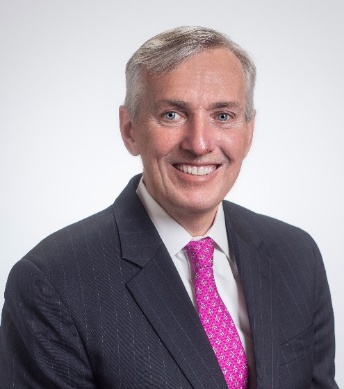 Jerry J. Maginnis, CPABoard Member, Audit Committee Chair, Senior Advisor, Executive in Residence and Authorjerrymaginnis@outlook.com609-440-7660 (mobile)Mr. Maginnis serves as an Independent Director and the Chair of the Audit Committee for the Cohen & Steers Mutual Fund Complex. He is also a board member and Chairs the Audit Committee of inTEST Corporation (INTT; NYSE), a publicly traded technology company.Jerry also serves as the Senior Advisor, Strategy and Growth to the CEO and leadership team of Centri Consulting LLC, a professional services firm. The Firm specializes in providing financial reporting, internal controls, valuation, technical accounting research and CFO advisory services to clients in a variety of industries. He is also an Executive in Residence at Rowan University, supporting the accounting program and coaching and mentoring students as they transition from academia to the business world. Jerry spent 36 years with KPMG where he was an audit partner serving a variety of clients and specializing in emerging growth companies. He led KPMG’s audit practice in Pennsylvania for five years and served as the Firm’s Philadelphia Office Managing Partner for the last eight years of his career.Jerry is the author of “Advice for a Successful Career in the Accounting Profession, How to Make Your Assets Greatly Exceed Your Liabilities” published by Wiley and released nationally in October of 2021. The book is a resource for college and university students studying accounting, early career professionals and accountants of all ages. The book is also a helpful tool for accounting educators, state CPA societies and others focused on ensuring a strong pipeline of talent into the Accounting Profession.Jerry previously served as the President of the Pennsylvania Institute of Certified Public Accountants (PICPA), a member of the Council of the American Institute of Certified Public Accountants (AICPA), a member of the Board and Treasurer of the AICPA Foundation and the Chairman of the PICPA Foundation. He is also a past chair of the Rowan University Accounting Advisory Board. He served as a board member of Gwynedd-Mercy University, Saint Joseph’s Preparatory School and the Union League of Philadelphia and currently serves on the Board of the Faith in the Future Foundation, a non-profit organization focused on preserving Catholic education at the secondary level in the Philadelphia region.